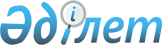 Об определении мест для размещения агитационных печатных материалов в период избирательных кампаний по Шемонаихинскому району
					
			Утративший силу
			
			
		
					Постановление акимата Шемонаихинского района Восточно-Казахстанской области от 17 августа 2017 года № 209. Зарегистрировано Департаментом юстиции Восточно-Казахстанской области 20 сентября 2017 года № 5215. Утратило силу постановлением акимата Шемонаихинского района Восточно-Казахстанской области от 4 мая 2019 года № 135
      Сноска. Утратило силу постановлением акимата Шемонаихинского района Восточно-Казахстанской области от 04.05.2019 № 135 (вводится в действие по истечении десяти календарных дней после дня его первого официального опубликования).

      Примечание РЦПИ.

      В тексте документа сохранена пунктуация и орфография оригинала.
      В соответствии с пунктом 6 статьи 28 Конституционного Закона Республики Казахстан от 28 сентября 1995 года "О выборах в Республике Казахстан", пунктом 2 статьи 31 Закона Республики Казахстан от 23 января 2001 года "О местном государственном управлении и самоуправлении в Республике Казахстан", статьеи 27 Закона Республики Казахстан от 06 апреля 2016 года "О правовых актах" акимат Шемонаихинского района ПОСТАНОВЛЯЕТ: 
      1. Определить места для размещения агитационных печатных материалов в период избирательных кампаний по Шемонаихинскому району согласно приложения к настоящему постановлению.
      2. Акимам административно-территориальных единиц Шемонаихинского района оснастить определенные места стендами, щитами, тумбами.
      3. Признать утратившим силу постановление акимата Шемонаихинского района от 28 февраля 2011 года № 319 "Об определении мест для размещения агитационных печатных материалов по Шемонаихинскому району" (зарегистрировано в Реестре государственной регистрации нормативных правовых актов за № 5-19-143, опубликован в газете "ЛЗ Сегодня" № 10 от 11ммарта22011ггода).
      4. Контроль за исполнением настоящего постановления возложить на заместителяаакимаррайонаЛЛисинуВВ.В.
      5. Настоящее постановление вводится в действие по истечении десяти календарных дней после дня его первого официального опубликования.
      Согласовано: Места для размещения агитационных печатных материалов по Шемонаихинскому району
					© 2012. РГП на ПХВ «Институт законодательства и правовой информации Республики Казахстан» Министерства юстиции Республики Казахстан
				
      Исполняющий 

      обязанности акима 

      Шемонаихинского района

Д. Горьковой

      Председатель Шемонаихинской 

      районной территориальной 

      избирательной комиссии

В. Попов
Приложение 
к постановлению акимата 
Шемонаихинского района 
от "17" августа 2017 года № 209
№

Наименование населенного пункта

Места для размещения агитационных печатных материалов

город Шемонаиха
город Шемонаиха
город Шемонаиха
1
город Шемонаиха
Информационный стенд на территории, прилегающей к зданию кафе "Атамекен", улица Урицкого, 11 
1
город Шемонаиха
Информационный стенд на территории, прилегающей к зданию товарищества с ограниченной ответственностью "Аптека 10", улица Астафьева, 63 
1
город Шемонаиха
Информационный стенд на территории, прилегающей к зданию государственного учреждения "Отдел занятости и социальных программ Шемонаихинского района", улица Молодежная, 19
1
город Шемонаиха
Информационный стенд на территории, прилегающей к зданию коммунального государственного казенного предприятия "Детский сад "Аленушка" государственного учреждения "Отдел образования Шемонаихинского района" акимата Шемонаихинского района", улица Победы, 10
1
город Шемонаиха
Информационный стенд на территории, прилегающей к зданию районного узла телекоммуникаций, улица Интернациональная, 1 
1
город Шемонаиха
Информационный стенд на территории, прилегающей к зданию учреждения Гуманитарно-технический колледж, улица Жукова, 2 
поселок Первомайский
поселок Первомайский
поселок Первомайский
2
село Барашки
Информационный стенд на территории, прилегающей к зданию коммунального государственного учреждения "Барашевская основная средняя школа" отдела образования Шемонаихинского района", улица Целинная, 8
3
село Ново-Ильинка
Информационный стенд на территории, прилегающей к зданию коммунального государственного учреждения "Ново-Ильинская основная средняя школа" отдела образования Шемонаихинского района", улица Центральная, 96
4
поселок Первомайский
Информационный стенд на территории, прилегающей к зданию коммунального государственного учреждения "Первомайский центр оказания специальных социальных услуг" Управления координации занятости и социальных программ Восточно-Казахстанской области", улица Металлургов, 1А 
4
поселок Первомайский
Информационный стенд на территории, прилегающей к зданию коммунального государственного учреждения "Первомайский комплекс "Общеобразовательная средняя школа – детский сад имени Д.М. Карбышева" отдела образования Шемонаихинского района", улица Металлургов, 5
4
поселок Первомайский
Информационный стенд на территории, прилегающей к зданию учебно-производственного комбината, улица Юбилейная, 1 
поселок Усть-Таловка
поселок Усть-Таловка
поселок Усть-Таловка
5
село Березовка
Информационный стенд на территории, прилегающей к зданию магазина "Центральный", улица Южная, 8 
6
село Половинка
Информационный стенд на территории, прилегающей к зданию воинской части 6699 
7
поселок Усть-Таловка
Информационный стенд на территории, прилегающей к зданию магазина "Хлебный", улица Советская, 12 
Вавилонский сельский округ
Вавилонский сельский округ
Вавилонский сельский округ
8
село Горкуново
Информационный стенд на территории, прилегающей к зданию крестьянского хозяйства "Заря", бригада № 3, улица Дальняя,1 
9
село Камышинка
Информационный стенд на территории, прилегающей к зданию сельского Дома культуры села Камышинка коммунального государственного казенного предприятия "Дом культуры акимата Шемонаихинского района", улица Дружбы, 2
10
село Кенюхово
Информационный стенд на территории, прилегающей к зданию медицинского пункта села Кенюхово коммунального государственного казенного предприятия "Шемонаихинская центральная районная больница" Управления здравоохранения Восточно-Казахстанской области, улица Советская, 36 
11
село Пруггерово
Информационный стенд на территории, прилегающей к зданию коммунального государственного учреждения "Пруггеровская основная средняя школа" отдела образования Шемонаихинского района", улица Школьная, 25
12
село Сугатовка
Информационный стенд на территории, прилегающей к зданию сельского Дома культуры села Сугатовка коммунального государственного казенного предприятия "Дом культуры акимата Шемонаихинского района", улица Ленина, 3
Верх-Убинский сельский округ
Верх-Убинский сельский округ
Верх-Убинский сельский округ
13
село Верх-Уба
Информационный стенд на территории, прилегающей к зданию государственного учреждения "Аппарат акима Верх-Убинского сельского округа", переулок Совхозный, 21
13
село Верх-Уба
Информационный стенд на территории, прилегающей к зданию сельского Дома культуры села Верх-Уба коммунального государственного казенного предприятия "Дом культуры акимата Шемонаихинского района", улица Мира, 4А
13
село Верх-Уба
Информационный стенд на территории, прилегающей к зданию коммунального государственного учреждения "Верх-Убинское лесное хозяйство" Управления природных ресурсов и регулирования природопользования Восточно-Казахстанской области", улица Кирова, 42 
Волчанский сельский округ
Волчанский сельский округ
Волчанский сельский округ
14
село Березовка
Информационный стенд на территории, прилегающей к зданию магазина "Продукты", улица Центральная, 19 (по согласованию)
15
село Большая Речка
Информационный стенд на территории, прилегающей к зданию коммунального государственного учреждения "Большереченская общеобразовательная средняя школа" отдела образования Шемонаихинского района", улица Октябрьская, 20
16
село Волчанка
Информационный стенд на территории, прилегающей к зданию сельского Дома культуры села Волчанка коммунального государственного казенного предприятия "Дом культуры акимата Шемонаихинского района", улица Победы, 10
17
село Кандыковка
Информационный стенд на территории, прилегающей к зданию коммунального государственного казенного предприятия "Дом творчества акимата Шемонаихинского района", улица Полевая, 17
Выдрихинский сельский округ
Выдрихинский сельский округ
Выдрихинский сельский округ
18
село Выдриха
Информационный стенд на территории, прилегающей к административному зданию товарищества с ограниченной ответственностью "Выдрихинское", улица Центральная, 72 
18
село Выдриха
Информационный стенд на территории, прилегающей к зданию коммунального государственного учреждения "Санаторий "Уба" государственного учреждения "Управление координации занятости и социальных программ Восточно-Казахстанской области", улица Центральная, 65 
18
село Выдриха
Информационный стенд на территории, прилегающей к зданию машинотракторной мастерской товарищества с ограниченной ответственностью "Выдрихинское", улица Центральная, 204А 
18
село Выдриха
Информационный стенд на территории, прилегающей к зданию отделения № 1 товарищества с ограниченной ответственностью "Выдрихинское", улица Целинная, 1А 
18
село Выдриха
Информационный стенд на территории, прилегающей к зданию отделения № 2 товарищества с ограниченной ответственностью "Выдрихинское", улица Новая, 14 
18
село Выдриха
Информационный стенд на территории, прилегающей к зданию коммунального государственного учреждения "Выдрихинский комплекс "Общеобразовательная средняя школа - детский сад" имени А.С. Иванова" отдела образования Шемонаихинского района", улица Иванова, 2
19
село Межовка
Информационный стенд на территории, прилегающей к зданию магазина "Колос", улица Школьная, 5 
Зевакинский сельский округ
Зевакинский сельский округ
20
село Зевакино
Информационный стенд на территории, прилегающей к зданию сельского Дома культуры села Зевакино коммунального государственного казенного предприятия "Дом культуры акимата Шемонаихинского района", улица Ленина, 61
21
 село Убинка
Информационный стенд на здании товарищества с ограниченной ответственностью "ВК Житница", улица Ленина, 25 
Каменевский сельский округ
Каменевский сельский округ
Каменевский сельский округ
22
село Коневка
Информационный стенд на территории, прилегающей к зданию товарищества с ограниченной ответственностью "Коневское", улица Молодежная, 2 
23
село Рассыпное
Информационный стенд на территории, прилегающей к зданию коммунального государственного учреждения "Шемонаихинская центральная районная библиотека" государственного учреждения "Отдел культуры и развития языков Шемонаихинского района", улица Школьная, 9
24
село Рулиха
Информационный стенд на территории, прилегающей к зданию сельского Дома культуры села Рулиха коммунального государственного казенного предприятия "Дом культуры акимата Шемонаихинского района", улица Центральная, 37
24
село Рулиха
Информационный стенд на территории, прилегающей к зданию коммунального государственного учреждения "Шемонаихинская центральная районная библиотека" государственного учреждения "Отдел культуры и развития языков Шемонаихинского района", улица Центральная, 54
Октябрьский сельский округ
Октябрьский сельский округ
Октябрьский сельский округ
25
село Луговое
Информационный стенд на территории, прилегающей к зданию отделения № 2 коммандитного товарищества "Воробьев и Ко", улица Школьная, 1А 
26
село Октябрьское
Информационный стенд на территории, прилегающей к зданию сельского Дома культуры села Октябрьское коммунального государственного казенного предприятия "Дом культуры акимата Шемонаихинского района", улица В.Зубко, 2
Разинский сельский округ
Разинский сельский округ
Разинский сельский округ
27
село Белый Камень
Информационный стенд на территории, прилегающей к зданию сельского Дома культуры села Белый Камень коммунального государственного казенного предприятия "Дом культуры акимата Шемонаихинского района", улица Центральная, 11
28
село Красная Шемонаиха
Информационный стенд на территории, прилегающей к зданию коммунального государственного учреждения "Красношемонаихинская основная средняя школа" отдела образования Шемонаихинского района", улица Новосельская, 12
29
село Медведка
Информационный стенд на территории, прилегающей к зданию коммунального государственного учреждения "Ново-Жизненская основная средняя школа" отдела образования Шемонаихинского района", улица Центральная, 26